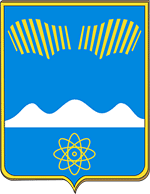 АДМИНИСТРАЦИЯ ГОРОДА ПОЛЯРНЫЕ ЗОРИ С ПОДВЕДОМСТВЕННОЙ ТЕРРИТОРИЕЙПОСТАНОВЛЕНИЕ«___»  апреля  2024 г.		                                                                           № ___О внесении изменений в Порядок разработки,утверждения и реализации муниципальных программмуниципального образования город Полярные Зорис подведомственной территориейВ соответствии с абзацем пятым пункта 2 статьи 179 Бюджетного кодекса Российской Федерации постановляю:1. Внести в Порядок разработки, утверждения и реализации муниципальных программ муниципального образования город Полярные Зори с подведомственной территорией, утвержденный постановлением администрации г. Полярные Зори от 12.02.2016 № 165 (в редакции от 21.12.2022 № 1203) следующие изменения:1.1. Пункт 8.1 изложить в следующей редакции:«8.1. Муниципальные программы подлежит приведению в соответствие с решением Совета депутатов города Полярные Зори о местном бюджете не позд-нее 1 апреля текущего финансового года».2. Настоящее постановление вступает в силу со дня его официального опубликования.Глава города Полярные Зорис подведомственной территорией					         М.О. ПуховВизы согласования:Правовой отдел ____________________Финансовый отдел __________________ОЭРиПР1-дело, 1-ОЭРиПР, 1-ФО, 1-ГОРОО, 1-ОКСиМП, 1-УГХ, 1-ОИОиМК, 1-ОБУиО, 1-КРК, 1-Совет депутатов